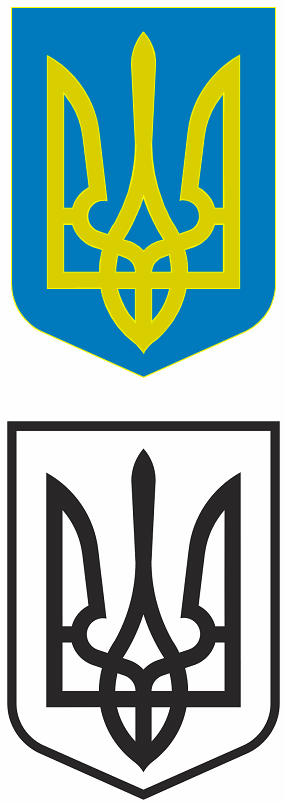 УкраїнаМіністерство освіти і науки УкраїниВідділ освіти, національно-патріотичного виховання, молоді та спорту Житомирської райдержадміністраціїОпорний навчальний заклад «Левківська загальноосвітня школа І-ІІІ ступенів» Житомирської районної радиНаказвід 16 березня   2020р.     № 46Про відпрацювання робочого часу працівниками ОНЗ "Левківська ЗОШ І-ІІІ ступенів" на час карантину, спричиненого СОVID-2019          На виконання постанови Кабінету Міністрів України "Про запобігання поширенню на території України коронавірусу COVID-19" від 11 березня 2020 року N 211, на підставі пункту 8 Положення про Міністерство освіти і науки України, затвердженого постановою Кабінету Міністрів України від 16 жовтня 2014 року N 630, беручи до уваги статтю 32 Закону України "Про захист населення від інфекційних хвороб", Указ Президента України від 13 березня 2020 року N 87/2020 "Про рішення Ради національної безпеки і оборони України від 13 березня 2020 року "Про невідкладні заходи щодо забезпечення національної безпеки в умовах спалаху гострої респіраторної хвороби COVID-19, спричиненої коронавірусом SARS-CoV-2", підпункт 2 пункту 13 Положення про функціональну підсистему навчання дітей дошкільного віку, учнів та студентів діям у надзвичайних ситуаціях (з питань безпеки життєдіяльності) єдиної державної системи цивільного захисту, затвердженого наказом Міністерства освіти і науки України від 21 листопада 2016 року N 1400, зареєстрованого в Міністерстві юстиції України 14 грудня 2016 року за N 1623/29752, та враховуючи рекомендації Всесвітньої організації охорони здоров'я, на виконання наказу відділу освіти, національно-патріотичного виховання, молоді та спорту ЖРДА № 98 від 16 березня наказую:1. Усім працівникам школи:       - продовжити розпочатий 12 березня 2020 року режим чергування та дистанційної організації праці та навчання здобувачів освіти.       - постійно вживати заходів задля профілактики захворювань, спричинених COViD-19. 2.Призначити лаборанта шкільного методкабінету Мамровську О.В. куратором  щоденного онлайн спілкування працівників школи, адміністрації закладу, відділу освіти, національно-патріотичного виховання, молоді та спорту ЖРДА, інших установ та організацій.        -педпрацівникам школи щоденно звітувати Мамровській О.В.про організацію дистанційної освітньої діяльності здобувачів освіти шляхом використання технологій дистанційного навчання ( таблиця додається).2.Відповідальним за табелювання обліку  робочого часу Нищук Т.В., Ігнатюк Г.П. розробити та контролювати виконання гнучкого графіка роботи працівників: для дистанційної освітньої діяльності, для здійснення охорони приміщень та забезпечення потреб  життєдіяльності закладу (своєчасно вносити необхідні коригування) . 3. Педпрацівникам школи:   - дистанційне навчання здобувачів освіти проводити офлайн через блоги класів офіційного сайту школи (з учнями,які поза мережею - телефонним зв"язком), про що щоденно повідомляти класного керівника, який, в свою чергу,  куратора Мамровську О.В.    - скласти індивідуальний план саморозвитку, спрямований  на формування власної цифрової  компетентності, на опанування нових технологій дистанційного навчання. - для відпрацювання інших годин свого робочого часу- брати участь у реалізації загальношкільного проекту "Насіння надії" (згідно плану проекту та доручень, які надходитимуть на особисту електронну адресу).4. Медичній сестрі Клименко В.О. провести інструктаж теперсоналу школи про щоденні заходи дезінфікції приміщень.5. Контроль за виконанням даного наказу залишаю за собою.                            Директор школи               (підпис існує)                          В.В. Шахрай